Groepsopdracht modelbouw pasfotohokje  Andy & Amber 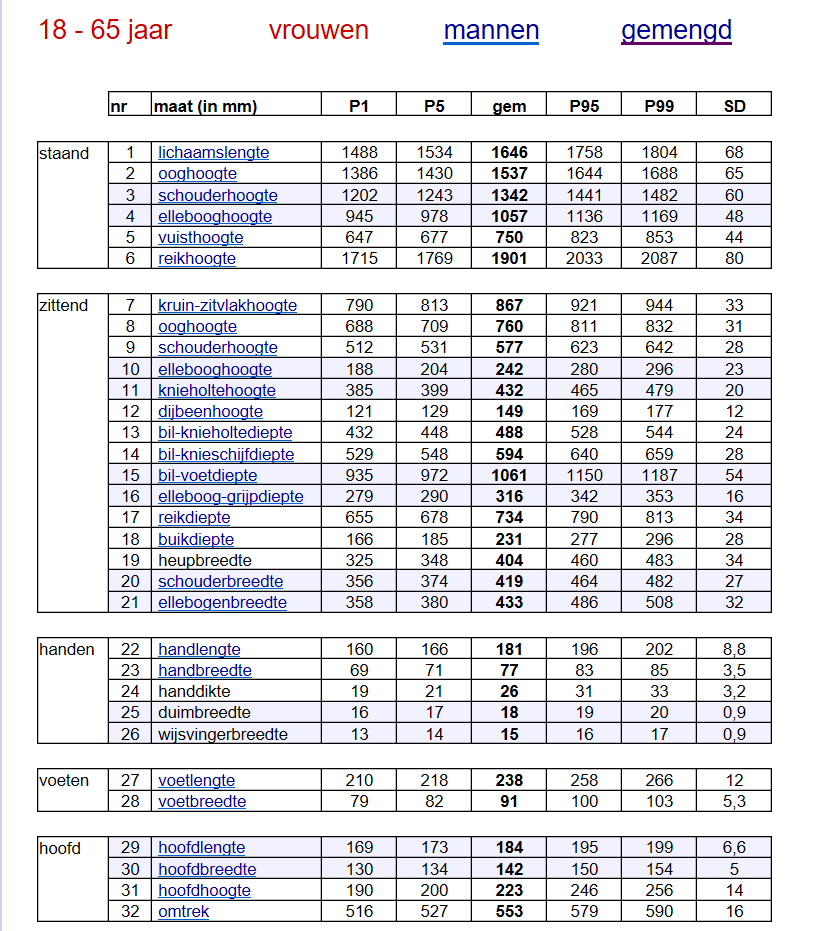 De lengte van een gemiddelde 22 jarige vrouw is tussen de 1.63m en de 1.70m. We gaan uit van het gemiddelde, 1,64. De hoogte van de camera komt op ooghoogte, dit is knieholte tot voet hoogte + ooghoogte vanuit zittende houding. 432 mm +760 mm = 1,19m De deur van het pasfotohokje is 1,80m hoog.Wij hebben dit allebei uit geprobeerd en voor ons wat dit de perfecte hoogte. 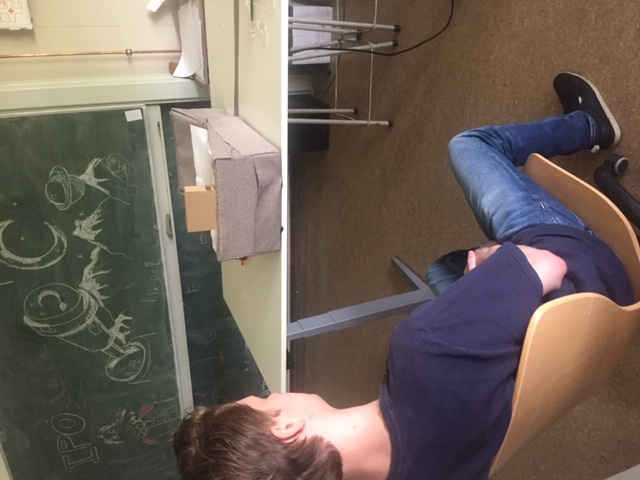 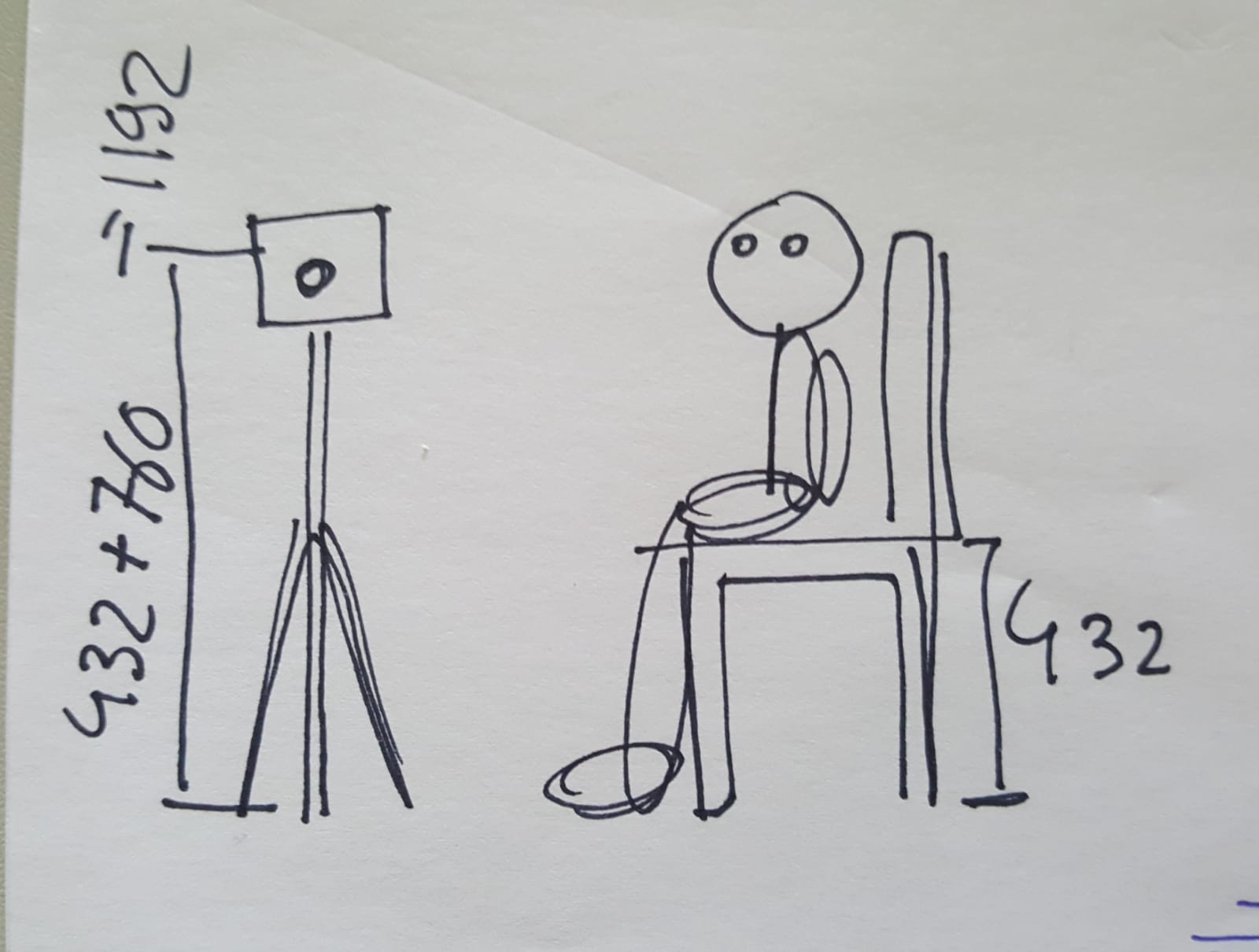 Dit zijn de maten zoals wij ze uit de tabel hebben gehaald. 